PENGARUH BUDAYA ORGANISASI DAN STRUKTUR ORGANISASI TERHADAP KUALITAS SISTEM INFORMASI AKUNTANSI DAN DAMPAKNYA TERHADAP KUALITAS INFORMASI AKUNTANSI (Survey pada Bank di Kota Bandung)DRAFT SKRIPSIUntuk Memenuhi Salah Satu Syarat Sidang SkripsiGuna Memperoleh Gelar Sarjana EkonomiOleh:Sindi Ellzea154020211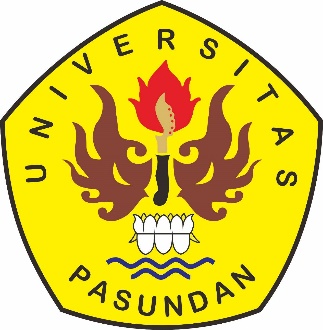 PROGRAM STUDI AKUNTANSIFAKULTAS EKONOMI DAN BISNISUNIVERSITAS PASUNDANBANDUNG2019